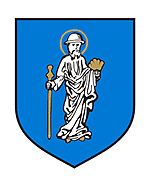 Oświadczenie o środkach finansowych przeznaczonych na realizację przedmiotu zamówieniaW związku z przystąpieniem do organizowanego przez Prezydenta Olsztyna postępowania o udzielenie zamówienia publicznego na dostawę energii elektrycznej na rok 2019 oświadczamy, że środki finansowe przeznaczone na realizację przedmiotu zamówienia znajdują się w budżecie / materiałach planistycznych do projektu budżetu naszej Jednostki na rok 2019 w wysokości ………………………………… złotych (słownie: ………………………………………………………………………………………………………………… ).Nazwa i adres odbiorcyNazwa i adres odbiorcyNazwa i adres nabywcy (dotyczy odbiorców objętych centralizacją VAT)Nazwa i adres nabywcy (dotyczy odbiorców objętych centralizacją VAT)NIPREGONOsoba upoważniona do reprezentowania odbiorcyOsoba upoważniona do reprezentowania odbiorcyData, pieczątka i podpisy osób upoważnionych do reprezentowania odbiorcy